Υποβολή Αιτήσεων – Χρηματοοικονομική και Τραπεζική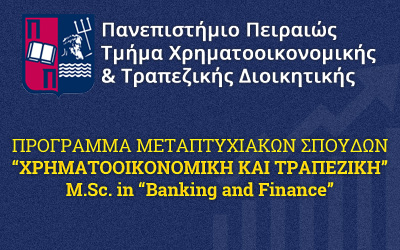 Νέος Κύκλος Υποβολής Αιτήσεων – Ακαδημαϊκό έτος 2021-2022APPLYΠΑΝΕΠΙΣΤΗΜΙΟ ΠΕΙΡΑΙΩΣΣΧΟΛΗ ΧΡΗΜΑΤΟΟΙΚΟΝΟΜΙΚΗΣ & ΣΤΑΤΙΣΤΙΚΗΣΤΜΗΜΑ ΧΡΗΜΑΤΟΟΙΚΟΝΟΜΙΚΗΣ ΚΑΙ ΤΡΑΠΕΖΙΚΗΣ ΔΙΟΙΚΗΤΙΚΗΣΠρόγραμμα Μεταπτυχιακών Σπουδών στην «Χρηματοοικονομική και Τραπεζική»
(M.Sc in «Banking and Finance»)Νέος Κύκλος Υποβολής Αιτήσεων
Ακαδημαϊκό έτος 2021-2022
Υποβολή Αιτήσεων: έως 17 Μαΐου 2021Έναρξη: Οκτώβριος 2021Στο ΠΜΣ θα γίνονται δεκτοί κάτοχοι τίτλου πρώτου κύκλου σπουδών Α.Ε.Ι. της ημεδαπής ή ομοταγών ιδρυμάτων της αλλοδαπής σύμφωνα με τις διατάξεις του άρθρου 34 του ν.4485/2017.Ειδίκευση:
«Χρηματοοικονομική και Τραπεζική Διοικητική»
(«Banking and Financial Management»)Διάρκεια: 3 ακαδημαϊκά εξάμηνα (Πλήρους φοίτησης)ΔικαιολογητικάΑίτηση συμμετοχήςΑναλυτικό βιογραφικό σημείωμαΑντίγραφο πτυχίου ή βεβαίωσης περάτωσης σπουδών ή υπεύθυνη δήλωση για την ολοκλήρωση των σπουδών μέχρι την εξεταστική περίοδο του ΣεπτεμβρίουΑντίγραφο αναλυτικής βαθμολογίαςΑντίγραφο επικυρωμένου πιστοποιητικού καλής γνώσης της αγγλικής γλώσσας, επιπέδου Β2ΦωτογραφίαΑντίγραφο δύο όψεων αστυνομικής ταυτότηταςΔύο συστατικές επιστολές από διδάσκοντες * Ειδίκευση:
«Χρηματοδοτήσεις και Επενδύσεις»
(«Finance and Investments»)Διάρκεια: 4 ακαδημαϊκά εξάμηνα (Μερικής φοίτησης)ΔικαιολογητικάΑίτηση συμμετοχήςΑναλυτικό βιογραφικό σημείωμαΑντίγραφο πτυχίουΑντίγραφο αναλυτικής βαθμολογίαςΑντίγραφο επικυρωμένου πιστοποιητικού καλής γνώσης της αγγλικής γλώσσας, επιπέδου Β2ΦωτογραφίαΑντίγραφο δύο όψεων αστυνομικής ταυτότηταςΔύο συστατικές επιστολές από διδάσκοντες ή εργοδότη (εκ των οποίων η μία τουλάχιστον να είναι από εργοδότη)*Αντίγραφο αποδεικτικών επαγγελματικής ή ερευνητικής δραστηριότητας μετά την κτήση του πτυχίου*Οι συστατικές επιστολές μπορούν να κατατεθούν ηλεκτρονικά από τον ίδιο τον συστήνοντα στο https://apply.xrh.unipi.gr/systatikes.Οι αιτήσεις και τα απαιτούμενα δικαιολογητικά υποβάλλονται ηλεκτρονικά στην ακόλουθη διεύθυνσηapply.xrh.unipi.grΤο εμπρόθεσμο της αίτησης κρίνεται με βάση την ημερομηνία της ηλεκτρονικής υποβολής της στο σύστημαΗ αξιολόγηση των αιτήσεων υποψηφιότητας είναι συνεχήςΌσοι επιλεγούν υποχρεούνται να παραδώσουν στη Γραμματεία τα πρωτότυπα ή νόμιμα επικυρωμένα αντίγραφα των παραπάνω δικαιολογητικών μέσα στις προθεσμίες που θα οριστούν.Κριτήρια αξιολόγησης (και για τις δύο ειδικεύσεις)α)   Γενικός βαθμός πτυχίου (60%)β)   Συνέντευξη (40%)Συνεκτιμώνται:
GMAT, Τμήμα προέλευσης, εύρος και είδος εργασιακής εμπειρίας, γνώση επιπλέον ξένων γλωσσών, τυχόν ερευνητικές/πτυχιακές εργασίες, δημοσιεύσεις, κλπ.Τα αποτελέσματα TOEFL [Code: 4142] και GMAT [Code: Z5C-QH-32] πρέπει να αποστέλλονται απευθείας στο Τμήμα [University of Piraeus, Department of Banking & Financial Management], μετά από αίτημα του υποψηφίου στον φορέα διεξαγωγής των εξετάσεων.ΠληροφορίεςΓραμματείαΚαραολή και Δημητρίου 80, Πειραιάς 18534, (3ος όροφος, γραφείο 328)
Τηλ.: (210) 414 2153, (210) 414 2184
Mail: bankfin@unipi.grΙστότοπος του Τμήματος: https://bankfin.unipi.gr
Ιστοσελίδα του ΠΜΣ: https://bankfin.unipi.gr/msc-bankfin/Σύμφωνα με την κείμενη νομοθεσία, απαραίτητη προϋπόθεση για τη λειτουργία ενός ΠΜΣ, είναι οι δέκα (10) τουλάχιστον συμμετοχέςΔείτε την ΑφίσαΔιαβάστε την ΠροκήρυξηΠατήστε εδώ για να κατεβάσετε τη συστατική επιστολήΔείτε το ΦΕΚ